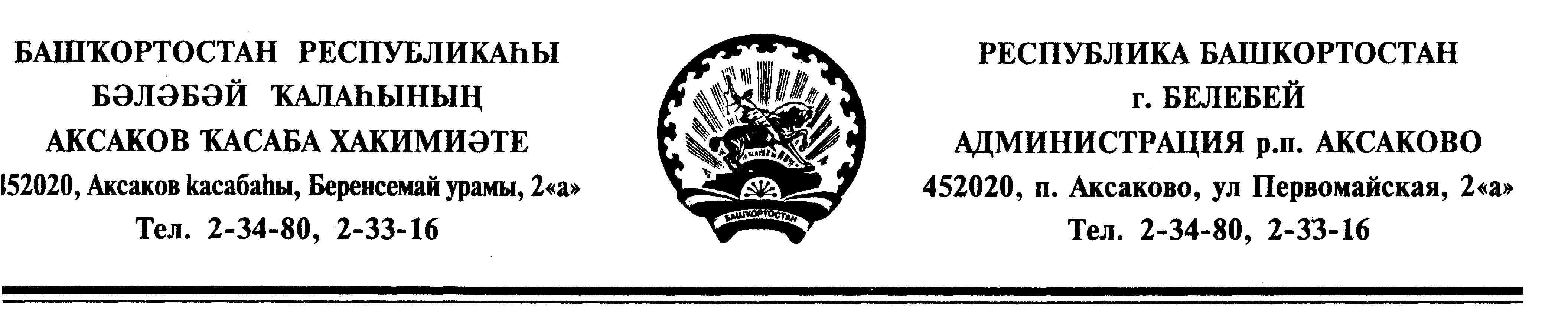 Об окончании отопительного сезона 2019-2020 годов.В связи с установившейся среднесуточной температурой наружного воздуха +8оС и в соответствии с Федеральным законом «Об общих принципах организации местного самоуправления» №131-ФЗ от 6 октября 2003г., п.5 Постановления Правительства Российской Федерации «О предоставлении коммунальных услуг собственникам и пользователям помещений в многоквартирных домах и жилых домов» №354 от 06 мая 2011г., постановлением  Администрации муниципального района Белебеевский район Республики Башкортостан №469 от 29 апреля  2020г. ПОСТАНОВЛЯЮ:1. Завершить отопительный сезон 2019-2020 годов с 30 апреля 2020 года. 2. Приступить к подготовке объектов энергетического хозяйства, жилищно-коммунального хозяйства и социального назначения к работе в осенне-зимний период 2020-2021 годов согласно утвержденного плана мероприятий.3. Контроль за исполнением настоящего постановления оставляю за собой.Глава  сельского  поселения                                                 Э.Б.Абдрахманова